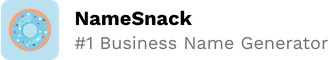 Cómo iniciar un negocio en NevadaChecklist1. Forma tu negocio. ☐1.1. Revisa las opciones en Nevada. ☐Hay cuatro opciones de formato disponibles; revisa cada una y elige la más apropiada.1.2. Nombra a tu negocio. ☐Verifica la disponibilidad del nombre elegido con la Secretaría de Estado de Nevada antes de registrarlo, y si está disponible, reserva el nombre.1.3. Obtén un número de identificación de empleador. ☐ Solicita un EIN con el IRS.1.4. Registra tu negocio en Nevada. ☐Utiliza el portal SilverFlume Business y sigue los pasos para registrar a tu negocio, presentar los artículos correctos y pagar el formulario de registro.2. Obtén los permisos y licencias necesarios. ☐2.1. Regístrate para obtener una licencia comercial del estado de Nevada. ☐Visita el sitio web de la Secretaría de Estado de Nevada y presenta tu solicitud en línea.2.2. Descubre qué licencias y permisos específicos de la industria necesitas. ☐Encuentra toda la información y solicitudes que necesitas en la web del Departamento de Empresa e Industria.2.3. Obtén una licencia profesional. ☐Si formas parte de una industria profesional, deberás obtener una licencia de tu industria o del estado.2.4 Cumple con las reglas de zonificación del condado. ☐Consulta el sitio web de tu condado o distrito de zonificación local para obtener más información.3. Registra a tu negocio para el pago de impuestos. ☐3.1. Regístrate en el Departamento de Impuestos de Nevada. ☐Utiliza tu cuenta en el sitio web de SilverFlume (creada al registrar tu negocio) para darte de alta.3.2. Solicita un permiso de impuestos sobre las ventas. ☐Usa tu cuenta de SilverFlume para aplicar, si es necesario.3.3. Confirma si hay otros requisitos fiscales. ☐Tu lista de control empresarial de SilverFlume te indicará para qué impuestos debes registrarte.4. Contrata empleados y repórtalos al estado. ☐4.1. Asegúrate de cumplir con las leyes laborales de Nevada. ☐Consulta el sitio web de la Oficina del Comisionado Laboral de Nevada para obtener más información.4.2. Obtén un seguro de compensación para trabajadores. ☐Visita al Departamento de Comercio e Industria del Estado de Nevada para obtener más información y los formularios correspondientes.4.3. Regístrate para el impuesto del seguro de desempleo. ☐Encuentra más información sobre el Departamento de Empleo, Capacitación yRehabilitación en su sitio web.